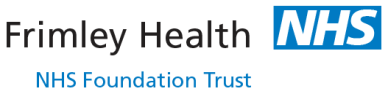 Clinical Guideline: Renal Colic									Site: FPH